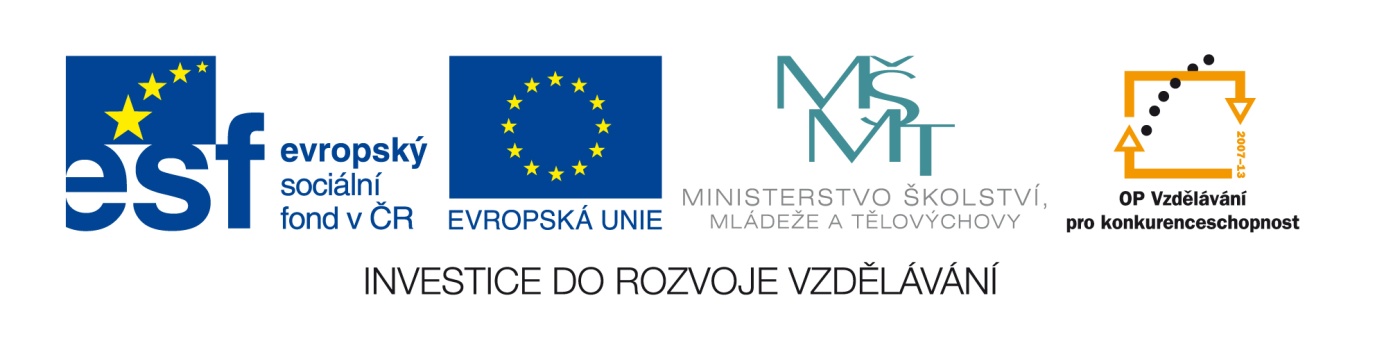 Matematika-čísla 0 - 1000, 3. třídaTřeťáci na bále roztrhali korále…! Úkol: Navlékej na niť (spoj číslice čarou dle velikosti)Úkol: Urči součet:Červených korálků:Modrých korálků:Zelených korálků:Žlutých korálků:Úkol: Seřaď do tabulek čísla v korálcíchÚkol: Čísla v tabulce zaokrouhli na desítkyNázev školyZÁKLADNÍ ŠKOLA, JIČÍN, HUSOVA 170Číslo projektuCZ.1.07/1.4.00/21.2862Číslo a název klíčové aktivity3.2 Inovace a zkvalitnění výuky prostřednictvím ICTNázev DUM:Vy_32_INOVACE_III_2_04_Korálky – čísla 0 – 1 000Vy_32_INOVACE_III_2_04_Korálky – čísla 0 – 1 000Vy_32_INOVACE_III_2_04_Korálky – čísla 0 – 1 000Vy_32_INOVACE_III_2_04_Korálky – čísla 0 – 1 000Vy_32_INOVACE_III_2_04_Korálky – čísla 0 – 1 000Vy_32_INOVACE_III_2_04_Korálky – čísla 0 – 1 000Šablona číslo: IIIIIISada číslo: 2Pořadové číslo DUM:04Autor:Autor:Mgr. Mirka CedidlováMgr. Mirka CedidlováMgr. Mirka CedidlováMgr. Mirka CedidlováMgr. Mirka CedidlováAnotace:Anotace:Žáci spojují čarou korálky dle posloupnosti čísel do 1 000 od nejmenšího po největší. Určují součet čísel, čísla zaokrouhlují v tabulce.Žáci spojují čarou korálky dle posloupnosti čísel do 1 000 od nejmenšího po největší. Určují součet čísel, čísla zaokrouhlují v tabulce.Žáci spojují čarou korálky dle posloupnosti čísel do 1 000 od nejmenšího po největší. Určují součet čísel, čísla zaokrouhlují v tabulce.Žáci spojují čarou korálky dle posloupnosti čísel do 1 000 od nejmenšího po největší. Určují součet čísel, čísla zaokrouhlují v tabulce.Žáci spojují čarou korálky dle posloupnosti čísel do 1 000 od nejmenšího po největší. Určují součet čísel, čísla zaokrouhlují v tabulce.Anotace:Anotace:Žáci spojují čarou korálky dle posloupnosti čísel do 1 000 od nejmenšího po největší. Určují součet čísel, čísla zaokrouhlují v tabulce.Žáci spojují čarou korálky dle posloupnosti čísel do 1 000 od nejmenšího po největší. Určují součet čísel, čísla zaokrouhlují v tabulce.Žáci spojují čarou korálky dle posloupnosti čísel do 1 000 od nejmenšího po největší. Určují součet čísel, čísla zaokrouhlují v tabulce.Žáci spojují čarou korálky dle posloupnosti čísel do 1 000 od nejmenšího po největší. Určují součet čísel, čísla zaokrouhlují v tabulce.Žáci spojují čarou korálky dle posloupnosti čísel do 1 000 od nejmenšího po největší. Určují součet čísel, čísla zaokrouhlují v tabulce.Anotace:Anotace:Žáci spojují čarou korálky dle posloupnosti čísel do 1 000 od nejmenšího po největší. Určují součet čísel, čísla zaokrouhlují v tabulce.Žáci spojují čarou korálky dle posloupnosti čísel do 1 000 od nejmenšího po největší. Určují součet čísel, čísla zaokrouhlují v tabulce.Žáci spojují čarou korálky dle posloupnosti čísel do 1 000 od nejmenšího po největší. Určují součet čísel, čísla zaokrouhlují v tabulce.Žáci spojují čarou korálky dle posloupnosti čísel do 1 000 od nejmenšího po největší. Určují součet čísel, čísla zaokrouhlují v tabulce.Žáci spojují čarou korálky dle posloupnosti čísel do 1 000 od nejmenšího po největší. Určují součet čísel, čísla zaokrouhlují v tabulce.Očekávaný výstup:Očekávaný výstup:Žáci vyvozují posloupnost čísel do 1000, aktualizují sčítání do 1 000 a zaokrouhlují.Žáci vyvozují posloupnost čísel do 1000, aktualizují sčítání do 1 000 a zaokrouhlují.Žáci vyvozují posloupnost čísel do 1000, aktualizují sčítání do 1 000 a zaokrouhlují.Žáci vyvozují posloupnost čísel do 1000, aktualizují sčítání do 1 000 a zaokrouhlují.Žáci vyvozují posloupnost čísel do 1000, aktualizují sčítání do 1 000 a zaokrouhlují.Očekávaný výstup:Očekávaný výstup:Žáci vyvozují posloupnost čísel do 1000, aktualizují sčítání do 1 000 a zaokrouhlují.Žáci vyvozují posloupnost čísel do 1000, aktualizují sčítání do 1 000 a zaokrouhlují.Žáci vyvozují posloupnost čísel do 1000, aktualizují sčítání do 1 000 a zaokrouhlují.Žáci vyvozují posloupnost čísel do 1000, aktualizují sčítání do 1 000 a zaokrouhlují.Žáci vyvozují posloupnost čísel do 1000, aktualizují sčítání do 1 000 a zaokrouhlují.Druh učebního materiálu:Druh učebního materiálu:pracovní listpracovní listpracovní listpracovní listpracovní listTypická věková skupina:Typická věková skupina:8 – 9 let8 – 9 let8 – 9 let8 – 9 let8 – 9 letKlíčová slova:Klíčová slova:součet, posloupnost čísel, zaokrouhlování, desítky, jednotkysoučet, posloupnost čísel, zaokrouhlování, desítky, jednotkysoučet, posloupnost čísel, zaokrouhlování, desítky, jednotkysoučet, posloupnost čísel, zaokrouhlování, desítky, jednotkysoučet, posloupnost čísel, zaokrouhlování, desítky, jednotkyPomůcky a materiál:Pomůcky a materiál:peroperoperoperoperoPotřebný čas pro výuku DUM:Potřebný čas pro výuku DUM:35 min35 min35 min35 min35 minMetodické zhodnocení a popis práce s digitálním učebním materiálem:Metodické zhodnocení a popis práce s digitálním učebním materiálem:Metodické zhodnocení a popis práce s digitálním učebním materiálem:Metodické zhodnocení a popis práce s digitálním učebním materiálem:Metodické zhodnocení a popis práce s digitálním učebním materiálem:Metodické zhodnocení a popis práce s digitálním učebním materiálem:Metodické zhodnocení a popis práce s digitálním učebním materiálem:Metodické zhodnocení a popis práce s digitálním učebním materiálem:Metodické zhodnocení a popis práce s digitálním učebním materiálem:Metodické zhodnocení a popis práce s digitálním učebním materiálem:Metodické zhodnocení a popis práce s digitálním učebním materiálem:Metodické zhodnocení a popis práce s digitálním učebním materiálem:Metodické zhodnocení a popis práce s digitálním učebním materiálem:Metodické zhodnocení a popis práce s digitálním učebním materiálem:Žáci společně provedou na interaktivní tabuli řazení čísel podle velikosti. Poté pracují samostatně podle pokynů na pracovním listě.Opakují pojem součet. Na konci hodiny zapisují společně na interaktivní tabuli (kontrola).Žáci společně provedou na interaktivní tabuli řazení čísel podle velikosti. Poté pracují samostatně podle pokynů na pracovním listě.Opakují pojem součet. Na konci hodiny zapisují společně na interaktivní tabuli (kontrola).Žáci společně provedou na interaktivní tabuli řazení čísel podle velikosti. Poté pracují samostatně podle pokynů na pracovním listě.Opakují pojem součet. Na konci hodiny zapisují společně na interaktivní tabuli (kontrola).Žáci společně provedou na interaktivní tabuli řazení čísel podle velikosti. Poté pracují samostatně podle pokynů na pracovním listě.Opakují pojem součet. Na konci hodiny zapisují společně na interaktivní tabuli (kontrola).Žáci společně provedou na interaktivní tabuli řazení čísel podle velikosti. Poté pracují samostatně podle pokynů na pracovním listě.Opakují pojem součet. Na konci hodiny zapisují společně na interaktivní tabuli (kontrola).Žáci společně provedou na interaktivní tabuli řazení čísel podle velikosti. Poté pracují samostatně podle pokynů na pracovním listě.Opakují pojem součet. Na konci hodiny zapisují společně na interaktivní tabuli (kontrola).Žáci společně provedou na interaktivní tabuli řazení čísel podle velikosti. Poté pracují samostatně podle pokynů na pracovním listě.Opakují pojem součet. Na konci hodiny zapisují společně na interaktivní tabuli (kontrola).Žáci společně provedou na interaktivní tabuli řazení čísel podle velikosti. Poté pracují samostatně podle pokynů na pracovním listě.Opakují pojem součet. Na konci hodiny zapisují společně na interaktivní tabuli (kontrola).Žáci společně provedou na interaktivní tabuli řazení čísel podle velikosti. Poté pracují samostatně podle pokynů na pracovním listě.Opakují pojem součet. Na konci hodiny zapisují společně na interaktivní tabuli (kontrola).Žáci společně provedou na interaktivní tabuli řazení čísel podle velikosti. Poté pracují samostatně podle pokynů na pracovním listě.Opakují pojem součet. Na konci hodiny zapisují společně na interaktivní tabuli (kontrola).Žáci společně provedou na interaktivní tabuli řazení čísel podle velikosti. Poté pracují samostatně podle pokynů na pracovním listě.Opakují pojem součet. Na konci hodiny zapisují společně na interaktivní tabuli (kontrola).Žáci společně provedou na interaktivní tabuli řazení čísel podle velikosti. Poté pracují samostatně podle pokynů na pracovním listě.Opakují pojem součet. Na konci hodiny zapisují společně na interaktivní tabuli (kontrola).Žáci společně provedou na interaktivní tabuli řazení čísel podle velikosti. Poté pracují samostatně podle pokynů na pracovním listě.Opakují pojem součet. Na konci hodiny zapisují společně na interaktivní tabuli (kontrola).Žáci společně provedou na interaktivní tabuli řazení čísel podle velikosti. Poté pracují samostatně podle pokynů na pracovním listě.Opakují pojem součet. Na konci hodiny zapisují společně na interaktivní tabuli (kontrola).Žáci společně provedou na interaktivní tabuli řazení čísel podle velikosti. Poté pracují samostatně podle pokynů na pracovním listě.Opakují pojem součet. Na konci hodiny zapisují společně na interaktivní tabuli (kontrola).Žáci společně provedou na interaktivní tabuli řazení čísel podle velikosti. Poté pracují samostatně podle pokynů na pracovním listě.Opakují pojem součet. Na konci hodiny zapisují společně na interaktivní tabuli (kontrola).Žáci společně provedou na interaktivní tabuli řazení čísel podle velikosti. Poté pracují samostatně podle pokynů na pracovním listě.Opakují pojem součet. Na konci hodiny zapisují společně na interaktivní tabuli (kontrola).Žáci společně provedou na interaktivní tabuli řazení čísel podle velikosti. Poté pracují samostatně podle pokynů na pracovním listě.Opakují pojem součet. Na konci hodiny zapisují společně na interaktivní tabuli (kontrola).Žáci společně provedou na interaktivní tabuli řazení čísel podle velikosti. Poté pracují samostatně podle pokynů na pracovním listě.Opakují pojem součet. Na konci hodiny zapisují společně na interaktivní tabuli (kontrola).Žáci společně provedou na interaktivní tabuli řazení čísel podle velikosti. Poté pracují samostatně podle pokynů na pracovním listě.Opakují pojem součet. Na konci hodiny zapisují společně na interaktivní tabuli (kontrola).Žáci společně provedou na interaktivní tabuli řazení čísel podle velikosti. Poté pracují samostatně podle pokynů na pracovním listě.Opakují pojem součet. Na konci hodiny zapisují společně na interaktivní tabuli (kontrola).Žáci společně provedou na interaktivní tabuli řazení čísel podle velikosti. Poté pracují samostatně podle pokynů na pracovním listě.Opakují pojem součet. Na konci hodiny zapisují společně na interaktivní tabuli (kontrola).Žáci společně provedou na interaktivní tabuli řazení čísel podle velikosti. Poté pracují samostatně podle pokynů na pracovním listě.Opakují pojem součet. Na konci hodiny zapisují společně na interaktivní tabuli (kontrola).Žáci společně provedou na interaktivní tabuli řazení čísel podle velikosti. Poté pracují samostatně podle pokynů na pracovním listě.Opakují pojem součet. Na konci hodiny zapisují společně na interaktivní tabuli (kontrola).Žáci společně provedou na interaktivní tabuli řazení čísel podle velikosti. Poté pracují samostatně podle pokynů na pracovním listě.Opakují pojem součet. Na konci hodiny zapisují společně na interaktivní tabuli (kontrola).Žáci společně provedou na interaktivní tabuli řazení čísel podle velikosti. Poté pracují samostatně podle pokynů na pracovním listě.Opakují pojem součet. Na konci hodiny zapisují společně na interaktivní tabuli (kontrola).Žáci společně provedou na interaktivní tabuli řazení čísel podle velikosti. Poté pracují samostatně podle pokynů na pracovním listě.Opakují pojem součet. Na konci hodiny zapisují společně na interaktivní tabuli (kontrola).Žáci společně provedou na interaktivní tabuli řazení čísel podle velikosti. Poté pracují samostatně podle pokynů na pracovním listě.Opakují pojem součet. Na konci hodiny zapisují společně na interaktivní tabuli (kontrola).Žáci společně provedou na interaktivní tabuli řazení čísel podle velikosti. Poté pracují samostatně podle pokynů na pracovním listě.Opakují pojem součet. Na konci hodiny zapisují společně na interaktivní tabuli (kontrola).Žáci společně provedou na interaktivní tabuli řazení čísel podle velikosti. Poté pracují samostatně podle pokynů na pracovním listě.Opakují pojem součet. Na konci hodiny zapisují společně na interaktivní tabuli (kontrola).Žáci společně provedou na interaktivní tabuli řazení čísel podle velikosti. Poté pracují samostatně podle pokynů na pracovním listě.Opakují pojem součet. Na konci hodiny zapisují společně na interaktivní tabuli (kontrola).Žáci společně provedou na interaktivní tabuli řazení čísel podle velikosti. Poté pracují samostatně podle pokynů na pracovním listě.Opakují pojem součet. Na konci hodiny zapisují společně na interaktivní tabuli (kontrola).Žáci společně provedou na interaktivní tabuli řazení čísel podle velikosti. Poté pracují samostatně podle pokynů na pracovním listě.Opakují pojem součet. Na konci hodiny zapisují společně na interaktivní tabuli (kontrola).Žáci společně provedou na interaktivní tabuli řazení čísel podle velikosti. Poté pracují samostatně podle pokynů na pracovním listě.Opakují pojem součet. Na konci hodiny zapisují společně na interaktivní tabuli (kontrola).Žáci společně provedou na interaktivní tabuli řazení čísel podle velikosti. Poté pracují samostatně podle pokynů na pracovním listě.Opakují pojem součet. Na konci hodiny zapisují společně na interaktivní tabuli (kontrola).Žáci společně provedou na interaktivní tabuli řazení čísel podle velikosti. Poté pracují samostatně podle pokynů na pracovním listě.Opakují pojem součet. Na konci hodiny zapisují společně na interaktivní tabuli (kontrola).Žáci společně provedou na interaktivní tabuli řazení čísel podle velikosti. Poté pracují samostatně podle pokynů na pracovním listě.Opakují pojem součet. Na konci hodiny zapisují společně na interaktivní tabuli (kontrola).Žáci společně provedou na interaktivní tabuli řazení čísel podle velikosti. Poté pracují samostatně podle pokynů na pracovním listě.Opakují pojem součet. Na konci hodiny zapisují společně na interaktivní tabuli (kontrola).Žáci společně provedou na interaktivní tabuli řazení čísel podle velikosti. Poté pracují samostatně podle pokynů na pracovním listě.Opakují pojem součet. Na konci hodiny zapisují společně na interaktivní tabuli (kontrola).Žáci společně provedou na interaktivní tabuli řazení čísel podle velikosti. Poté pracují samostatně podle pokynů na pracovním listě.Opakují pojem součet. Na konci hodiny zapisují společně na interaktivní tabuli (kontrola).Žáci společně provedou na interaktivní tabuli řazení čísel podle velikosti. Poté pracují samostatně podle pokynů na pracovním listě.Opakují pojem součet. Na konci hodiny zapisují společně na interaktivní tabuli (kontrola).Žáci společně provedou na interaktivní tabuli řazení čísel podle velikosti. Poté pracují samostatně podle pokynů na pracovním listě.Opakují pojem součet. Na konci hodiny zapisují společně na interaktivní tabuli (kontrola).Žáci společně provedou na interaktivní tabuli řazení čísel podle velikosti. Poté pracují samostatně podle pokynů na pracovním listě.Opakují pojem součet. Na konci hodiny zapisují společně na interaktivní tabuli (kontrola).Žáci společně provedou na interaktivní tabuli řazení čísel podle velikosti. Poté pracují samostatně podle pokynů na pracovním listě.Opakují pojem součet. Na konci hodiny zapisují společně na interaktivní tabuli (kontrola).Žáci společně provedou na interaktivní tabuli řazení čísel podle velikosti. Poté pracují samostatně podle pokynů na pracovním listě.Opakují pojem součet. Na konci hodiny zapisují společně na interaktivní tabuli (kontrola).Žáci společně provedou na interaktivní tabuli řazení čísel podle velikosti. Poté pracují samostatně podle pokynů na pracovním listě.Opakují pojem součet. Na konci hodiny zapisují společně na interaktivní tabuli (kontrola).Žáci společně provedou na interaktivní tabuli řazení čísel podle velikosti. Poté pracují samostatně podle pokynů na pracovním listě.Opakují pojem součet. Na konci hodiny zapisují společně na interaktivní tabuli (kontrola).Žáci společně provedou na interaktivní tabuli řazení čísel podle velikosti. Poté pracují samostatně podle pokynů na pracovním listě.Opakují pojem součet. Na konci hodiny zapisují společně na interaktivní tabuli (kontrola).Žáci společně provedou na interaktivní tabuli řazení čísel podle velikosti. Poté pracují samostatně podle pokynů na pracovním listě.Opakují pojem součet. Na konci hodiny zapisují společně na interaktivní tabuli (kontrola).Žáci společně provedou na interaktivní tabuli řazení čísel podle velikosti. Poté pracují samostatně podle pokynů na pracovním listě.Opakují pojem součet. Na konci hodiny zapisují společně na interaktivní tabuli (kontrola).Žáci společně provedou na interaktivní tabuli řazení čísel podle velikosti. Poté pracují samostatně podle pokynů na pracovním listě.Opakují pojem součet. Na konci hodiny zapisují společně na interaktivní tabuli (kontrola).Žáci společně provedou na interaktivní tabuli řazení čísel podle velikosti. Poté pracují samostatně podle pokynů na pracovním listě.Opakují pojem součet. Na konci hodiny zapisují společně na interaktivní tabuli (kontrola).Žáci společně provedou na interaktivní tabuli řazení čísel podle velikosti. Poté pracují samostatně podle pokynů na pracovním listě.Opakují pojem součet. Na konci hodiny zapisují společně na interaktivní tabuli (kontrola).Žáci společně provedou na interaktivní tabuli řazení čísel podle velikosti. Poté pracují samostatně podle pokynů na pracovním listě.Opakují pojem součet. Na konci hodiny zapisují společně na interaktivní tabuli (kontrola).Žáci společně provedou na interaktivní tabuli řazení čísel podle velikosti. Poté pracují samostatně podle pokynů na pracovním listě.Opakují pojem součet. Na konci hodiny zapisují společně na interaktivní tabuli (kontrola).Žáci společně provedou na interaktivní tabuli řazení čísel podle velikosti. Poté pracují samostatně podle pokynů na pracovním listě.Opakují pojem součet. Na konci hodiny zapisují společně na interaktivní tabuli (kontrola).Žáci společně provedou na interaktivní tabuli řazení čísel podle velikosti. Poté pracují samostatně podle pokynů na pracovním listě.Opakují pojem součet. Na konci hodiny zapisují společně na interaktivní tabuli (kontrola).Žáci společně provedou na interaktivní tabuli řazení čísel podle velikosti. Poté pracují samostatně podle pokynů na pracovním listě.Opakují pojem součet. Na konci hodiny zapisují společně na interaktivní tabuli (kontrola).Žáci společně provedou na interaktivní tabuli řazení čísel podle velikosti. Poté pracují samostatně podle pokynů na pracovním listě.Opakují pojem součet. Na konci hodiny zapisují společně na interaktivní tabuli (kontrola).Žáci společně provedou na interaktivní tabuli řazení čísel podle velikosti. Poté pracují samostatně podle pokynů na pracovním listě.Opakují pojem součet. Na konci hodiny zapisují společně na interaktivní tabuli (kontrola).Žáci společně provedou na interaktivní tabuli řazení čísel podle velikosti. Poté pracují samostatně podle pokynů na pracovním listě.Opakují pojem součet. Na konci hodiny zapisují společně na interaktivní tabuli (kontrola).Žáci společně provedou na interaktivní tabuli řazení čísel podle velikosti. Poté pracují samostatně podle pokynů na pracovním listě.Opakují pojem součet. Na konci hodiny zapisují společně na interaktivní tabuli (kontrola).Žáci společně provedou na interaktivní tabuli řazení čísel podle velikosti. Poté pracují samostatně podle pokynů na pracovním listě.Opakují pojem součet. Na konci hodiny zapisují společně na interaktivní tabuli (kontrola).Žáci společně provedou na interaktivní tabuli řazení čísel podle velikosti. Poté pracují samostatně podle pokynů na pracovním listě.Opakují pojem součet. Na konci hodiny zapisují společně na interaktivní tabuli (kontrola).Žáci společně provedou na interaktivní tabuli řazení čísel podle velikosti. Poté pracují samostatně podle pokynů na pracovním listě.Opakují pojem součet. Na konci hodiny zapisují společně na interaktivní tabuli (kontrola).Žáci společně provedou na interaktivní tabuli řazení čísel podle velikosti. Poté pracují samostatně podle pokynů na pracovním listě.Opakují pojem součet. Na konci hodiny zapisují společně na interaktivní tabuli (kontrola).Žáci společně provedou na interaktivní tabuli řazení čísel podle velikosti. Poté pracují samostatně podle pokynů na pracovním listě.Opakují pojem součet. Na konci hodiny zapisují společně na interaktivní tabuli (kontrola).Žáci společně provedou na interaktivní tabuli řazení čísel podle velikosti. Poté pracují samostatně podle pokynů na pracovním listě.Opakují pojem součet. Na konci hodiny zapisují společně na interaktivní tabuli (kontrola).Žáci společně provedou na interaktivní tabuli řazení čísel podle velikosti. Poté pracují samostatně podle pokynů na pracovním listě.Opakují pojem součet. Na konci hodiny zapisují společně na interaktivní tabuli (kontrola).Žáci společně provedou na interaktivní tabuli řazení čísel podle velikosti. Poté pracují samostatně podle pokynů na pracovním listě.Opakují pojem součet. Na konci hodiny zapisují společně na interaktivní tabuli (kontrola).Žáci společně provedou na interaktivní tabuli řazení čísel podle velikosti. Poté pracují samostatně podle pokynů na pracovním listě.Opakují pojem součet. Na konci hodiny zapisují společně na interaktivní tabuli (kontrola).Žáci společně provedou na interaktivní tabuli řazení čísel podle velikosti. Poté pracují samostatně podle pokynů na pracovním listě.Opakují pojem součet. Na konci hodiny zapisují společně na interaktivní tabuli (kontrola).Žáci společně provedou na interaktivní tabuli řazení čísel podle velikosti. Poté pracují samostatně podle pokynů na pracovním listě.Opakují pojem součet. Na konci hodiny zapisují společně na interaktivní tabuli (kontrola).Žáci společně provedou na interaktivní tabuli řazení čísel podle velikosti. Poté pracují samostatně podle pokynů na pracovním listě.Opakují pojem součet. Na konci hodiny zapisují společně na interaktivní tabuli (kontrola).Žáci společně provedou na interaktivní tabuli řazení čísel podle velikosti. Poté pracují samostatně podle pokynů na pracovním listě.Opakují pojem součet. Na konci hodiny zapisují společně na interaktivní tabuli (kontrola).Žáci společně provedou na interaktivní tabuli řazení čísel podle velikosti. Poté pracují samostatně podle pokynů na pracovním listě.Opakují pojem součet. Na konci hodiny zapisují společně na interaktivní tabuli (kontrola).Žáci společně provedou na interaktivní tabuli řazení čísel podle velikosti. Poté pracují samostatně podle pokynů na pracovním listě.Opakují pojem součet. Na konci hodiny zapisují společně na interaktivní tabuli (kontrola).Žáci společně provedou na interaktivní tabuli řazení čísel podle velikosti. Poté pracují samostatně podle pokynů na pracovním listě.Opakují pojem součet. Na konci hodiny zapisují společně na interaktivní tabuli (kontrola).Žáci společně provedou na interaktivní tabuli řazení čísel podle velikosti. Poté pracují samostatně podle pokynů na pracovním listě.Opakují pojem součet. Na konci hodiny zapisují společně na interaktivní tabuli (kontrola).Žáci společně provedou na interaktivní tabuli řazení čísel podle velikosti. Poté pracují samostatně podle pokynů na pracovním listě.Opakují pojem součet. Na konci hodiny zapisují společně na interaktivní tabuli (kontrola).Žáci společně provedou na interaktivní tabuli řazení čísel podle velikosti. Poté pracují samostatně podle pokynů na pracovním listě.Opakují pojem součet. Na konci hodiny zapisují společně na interaktivní tabuli (kontrola).Žáci společně provedou na interaktivní tabuli řazení čísel podle velikosti. Poté pracují samostatně podle pokynů na pracovním listě.Opakují pojem součet. Na konci hodiny zapisují společně na interaktivní tabuli (kontrola).Žáci společně provedou na interaktivní tabuli řazení čísel podle velikosti. Poté pracují samostatně podle pokynů na pracovním listě.Opakují pojem součet. Na konci hodiny zapisují společně na interaktivní tabuli (kontrola).Žáci společně provedou na interaktivní tabuli řazení čísel podle velikosti. Poté pracují samostatně podle pokynů na pracovním listě.Opakují pojem součet. Na konci hodiny zapisují společně na interaktivní tabuli (kontrola).Přílohy: pracovní listČerpáno z otevřené galerie Microsoft OfficePřílohy: pracovní listČerpáno z otevřené galerie Microsoft OfficePřílohy: pracovní listČerpáno z otevřené galerie Microsoft OfficePřílohy: pracovní listČerpáno z otevřené galerie Microsoft OfficePřílohy: pracovní listČerpáno z otevřené galerie Microsoft OfficePřílohy: pracovní listČerpáno z otevřené galerie Microsoft OfficePřílohy: pracovní listČerpáno z otevřené galerie Microsoft OfficePřílohy: pracovní listČerpáno z otevřené galerie Microsoft OfficePřílohy: pracovní listČerpáno z otevřené galerie Microsoft OfficePřílohy: pracovní listČerpáno z otevřené galerie Microsoft OfficePřílohy: pracovní listČerpáno z otevřené galerie Microsoft OfficePřílohy: pracovní listČerpáno z otevřené galerie Microsoft OfficePřílohy: pracovní listČerpáno z otevřené galerie Microsoft OfficePřílohy: pracovní listČerpáno z otevřené galerie Microsoft OfficePřílohy: pracovní listČerpáno z otevřené galerie Microsoft OfficePřílohy: pracovní listČerpáno z otevřené galerie Microsoft OfficePřílohy: pracovní listČerpáno z otevřené galerie Microsoft OfficePřílohy: pracovní listČerpáno z otevřené galerie Microsoft OfficePřílohy: pracovní listČerpáno z otevřené galerie Microsoft OfficePřílohy: pracovní listČerpáno z otevřené galerie Microsoft OfficePřílohy: pracovní listČerpáno z otevřené galerie Microsoft OfficeSudá číslaZaokrouhluj sudá č.Lichá číslaZaokrouhluj lichá č.